ПРОТОКОЛ № _____Доп. Вр.                    в пользу                                           Серия 11-метровых                    в пользу                                            Подпись судьи : _____________________ /_________________________ /ПредупрежденияУдаленияПредставитель принимающей команды: ______________________ / _____________________ Представитель команды гостей: _____________________ / _________________________ Замечания по проведению игры ______________________________________________________________________________________________________________________________________________________________________________________________________________________________________________________________________________________________________________________________________________________________________________________________________________________________________________________________________________________________________________________________Травматические случаи (минута, команда, фамилия, имя, номер, характер повреждения, причины, предварительный диагноз, оказанная помощь): _________________________________________________________________________________________________________________________________________________________________________________________________________________________________________________________________________________________________________________________________________________________________________________________________________________________________________Подпись судьи:   _____________________ / _________________________Представитель команды: ______    __________________  подпись: ___________________    (Фамилия, И.О.)Представитель команды: _________    _____________ __ подпись: ______________________                                                             (Фамилия, И.О.)Лист травматических случаевТравматические случаи (минута, команда, фамилия, имя, номер, характер повреждения, причины, предварительный диагноз, оказанная помощь)_______________________________________________________________________________________________________________________________________________________________________________________________________________________________________________________________________________________________________________________________________________________________________________________________________________________________________________________________________________________________________________________________________________________________________________________________________________________________________________________________________________________________________________________________________________________________________________________________________________________________________________________________________________________________________________________________________________________________________________________________________________________________________________________________________________________________________________________________________________________________________________________________________________________________________________________________________________________________________________________________________________________________________________________________________________________________________________________________________________________________________________Подпись судьи : _________________________ /________________________/ 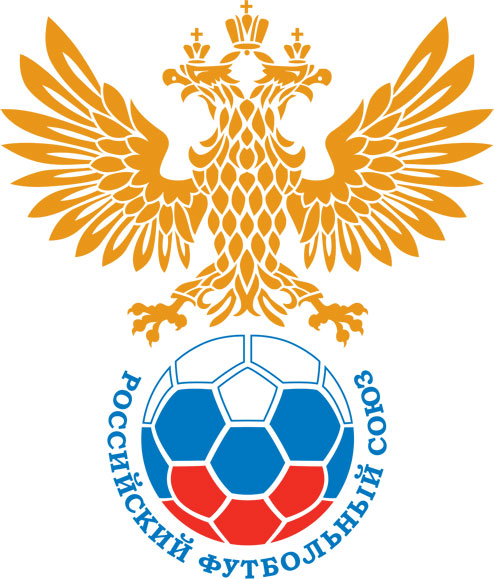 РОССИЙСКИЙ ФУТБОЛЬНЫЙ СОЮЗМАОО СФФ «Центр»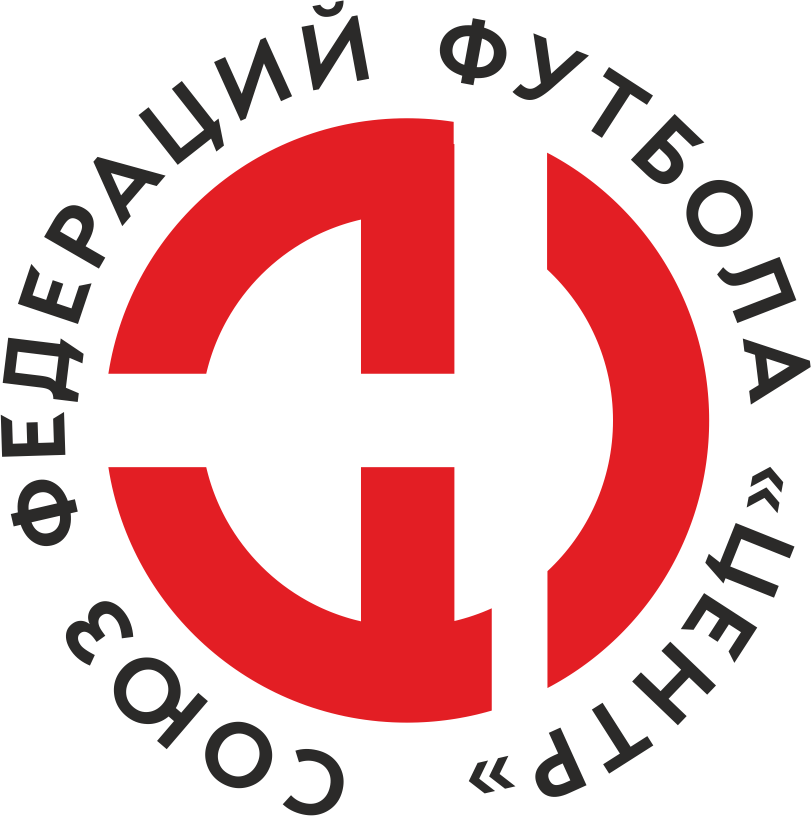    Первенство России по футболу среди команд III дивизиона, зона «Центр» _____ финала Кубка России по футболу среди команд III дивизиона, зона «Центр»Стадион «Локомотив» (Тамбов)Дата:24 апреля 2021Академия футбола (Тамбов)Академия футбола (Тамбов)Академия футбола (Тамбов)Академия футбола (Тамбов)Левый Берег (Воронеж)Левый Берег (Воронеж)команда хозяевкоманда хозяевкоманда хозяевкоманда хозяевкоманда гостейкоманда гостейНачало:13:00Освещение:естественноеестественноеКоличество зрителей:100Результат:2:1в пользуАкадемия футбола (Тамбов)1 тайм:1:0в пользув пользу Академия футбола (Тамбов)Судья:Заикин Дмитрий  (Тула)кат.1 кат.1 помощник:Скаков Владислав (Липецк)кат.2 кат.2 помощник:Бобылкин Владислав (Липецк)кат.2 кат.Резервный судья:Резервный судья:Карев Александркат.2 кат.Инспектор:Егоров Николай Иванович (Липецк)Егоров Николай Иванович (Липецк)Егоров Николай Иванович (Липецк)Егоров Николай Иванович (Липецк)Делегат:СчетИмя, фамилияКомандаМинута, на которой забит мячМинута, на которой забит мячМинута, на которой забит мячСчетИмя, фамилияКомандаС игрыС 11 метровАвтогол1:0Роман ЖеребятьевАкадемия футбола (Тамбов)202:0Александр НовиковАкадемия футбола (Тамбов)792:1Глеб ЮжаковЛевый Берег (Воронеж)80Мин                 Имя, фамилия                          КомандаОснованиеРОССИЙСКИЙ ФУТБОЛЬНЫЙ СОЮЗМАОО СФФ «Центр»РОССИЙСКИЙ ФУТБОЛЬНЫЙ СОЮЗМАОО СФФ «Центр»РОССИЙСКИЙ ФУТБОЛЬНЫЙ СОЮЗМАОО СФФ «Центр»РОССИЙСКИЙ ФУТБОЛЬНЫЙ СОЮЗМАОО СФФ «Центр»РОССИЙСКИЙ ФУТБОЛЬНЫЙ СОЮЗМАОО СФФ «Центр»РОССИЙСКИЙ ФУТБОЛЬНЫЙ СОЮЗМАОО СФФ «Центр»Приложение к протоколу №Приложение к протоколу №Приложение к протоколу №Приложение к протоколу №Дата:24 апреля 202124 апреля 202124 апреля 202124 апреля 202124 апреля 2021Команда:Команда:Академия футбола (Тамбов)Академия футбола (Тамбов)Академия футбола (Тамбов)Академия футбола (Тамбов)Академия футбола (Тамбов)Академия футбола (Тамбов)Игроки основного составаИгроки основного составаЦвет футболок: синие       Цвет гетр: синиеЦвет футболок: синие       Цвет гетр: синиеЦвет футболок: синие       Цвет гетр: синиеЦвет футболок: синие       Цвет гетр: синиеНЛ – нелюбительНЛОВ – нелюбитель,ограничение возраста НЛ – нелюбительНЛОВ – нелюбитель,ограничение возраста Номер игрокаЗаполняется печатными буквамиЗаполняется печатными буквамиЗаполняется печатными буквамиНЛ – нелюбительНЛОВ – нелюбитель,ограничение возраста НЛ – нелюбительНЛОВ – нелюбитель,ограничение возраста Номер игрокаИмя, фамилияИмя, фамилияИмя, фамилия16Николай Славин Николай Славин Николай Славин НЛОВ12Иван Бзикадзе Иван Бзикадзе Иван Бзикадзе 22Сергей Щигорев Сергей Щигорев Сергей Щигорев 4Вадим Розенберг Вадим Розенберг Вадим Розенберг 17Дмитрий Масленников (к)Дмитрий Масленников (к)Дмитрий Масленников (к)9Илья Лосев Илья Лосев Илья Лосев 15Кирилл Мачихин Кирилл Мачихин Кирилл Мачихин 10Тимофей Угрюмов Тимофей Угрюмов Тимофей Угрюмов 18Артем Мухаренов Артем Мухаренов Артем Мухаренов 19Александр Новиков Александр Новиков Александр Новиков НЛОВ8Роман Жеребятьев Роман Жеребятьев Роман Жеребятьев Запасные игроки Запасные игроки Запасные игроки Запасные игроки Запасные игроки Запасные игроки 7Никита ПервушинНикита ПервушинНикита Первушин21Никита ТеселкинНикита ТеселкинНикита Теселкин14Денис СадчиковДенис СадчиковДенис Садчиков6Владислав ПавельевВладислав ПавельевВладислав Павельев31Артем МалеевАртем МалеевАртем Малеев1Данила ИвановДанила ИвановДанила ИвановТренерский состав и персонал Тренерский состав и персонал Фамилия, имя, отчествоФамилия, имя, отчествоДолжностьДолжностьТренерский состав и персонал Тренерский состав и персонал 1Тренерский состав и персонал Тренерский состав и персонал 234567ЗаменаЗаменаВместоВместоВместоВышелВышелВышелВышелМинМинСудья: _________________________Судья: _________________________Судья: _________________________11Артем МухареновАртем МухареновАртем МухареновДенис СадчиковДенис СадчиковДенис СадчиковДенис Садчиков606022Роман ЖеребятьевРоман ЖеребятьевРоман ЖеребятьевАртем МалеевАртем МалеевАртем МалеевАртем Малеев7474Подпись Судьи: _________________Подпись Судьи: _________________Подпись Судьи: _________________33Тимофей УгрюмовТимофей УгрюмовТимофей УгрюмовВладислав ПавельевВладислав ПавельевВладислав ПавельевВладислав Павельев8282Подпись Судьи: _________________Подпись Судьи: _________________Подпись Судьи: _________________44Александр НовиковАлександр НовиковАлександр НовиковНикита ПервушинНикита ПервушинНикита ПервушинНикита Первушин8989556677        РОССИЙСКИЙ ФУТБОЛЬНЫЙ СОЮЗМАОО СФФ «Центр»        РОССИЙСКИЙ ФУТБОЛЬНЫЙ СОЮЗМАОО СФФ «Центр»        РОССИЙСКИЙ ФУТБОЛЬНЫЙ СОЮЗМАОО СФФ «Центр»        РОССИЙСКИЙ ФУТБОЛЬНЫЙ СОЮЗМАОО СФФ «Центр»        РОССИЙСКИЙ ФУТБОЛЬНЫЙ СОЮЗМАОО СФФ «Центр»        РОССИЙСКИЙ ФУТБОЛЬНЫЙ СОЮЗМАОО СФФ «Центр»        РОССИЙСКИЙ ФУТБОЛЬНЫЙ СОЮЗМАОО СФФ «Центр»        РОССИЙСКИЙ ФУТБОЛЬНЫЙ СОЮЗМАОО СФФ «Центр»        РОССИЙСКИЙ ФУТБОЛЬНЫЙ СОЮЗМАОО СФФ «Центр»Приложение к протоколу №Приложение к протоколу №Приложение к протоколу №Приложение к протоколу №Приложение к протоколу №Приложение к протоколу №Дата:Дата:24 апреля 202124 апреля 202124 апреля 202124 апреля 202124 апреля 202124 апреля 2021Команда:Команда:Команда:Левый Берег (Воронеж)Левый Берег (Воронеж)Левый Берег (Воронеж)Левый Берег (Воронеж)Левый Берег (Воронеж)Левый Берег (Воронеж)Левый Берег (Воронеж)Левый Берег (Воронеж)Левый Берег (Воронеж)Игроки основного составаИгроки основного составаЦвет футболок: черные   Цвет гетр:  черныеЦвет футболок: черные   Цвет гетр:  черныеЦвет футболок: черные   Цвет гетр:  черныеЦвет футболок: черные   Цвет гетр:  черныеНЛ – нелюбительНЛОВ – нелюбитель,ограничение возрастаНЛ – нелюбительНЛОВ – нелюбитель,ограничение возрастаНомер игрокаЗаполняется печатными буквамиЗаполняется печатными буквамиЗаполняется печатными буквамиНЛ – нелюбительНЛОВ – нелюбитель,ограничение возрастаНЛ – нелюбительНЛОВ – нелюбитель,ограничение возрастаНомер игрокаИмя, фамилияИмя, фамилияИмя, фамилия16Александр Востриков Александр Востриков Александр Востриков 22Фуад Магеррамов Фуад Магеррамов Фуад Магеррамов 14Сергей Бедножей (к)Сергей Бедножей (к)Сергей Бедножей (к)5Артем Мащенко Артем Мащенко Артем Мащенко 3Глеб Южаков Глеб Южаков Глеб Южаков 20Антон Ильин Антон Ильин Антон Ильин 10Владислав Турукин Владислав Турукин Владислав Турукин 11Вагинак Мовсисян Вагинак Мовсисян Вагинак Мовсисян 23Лев Бедножей Лев Бедножей Лев Бедножей 21Никита Вязовский Никита Вязовский Никита Вязовский 9Владислав Коробкин Владислав Коробкин Владислав Коробкин Запасные игроки Запасные игроки Запасные игроки Запасные игроки Запасные игроки Запасные игроки 18Роман КузнецовРоман КузнецовРоман Кузнецов2Алексей ЛогуновАлексей ЛогуновАлексей Логунов6Денис КрюковДенис КрюковДенис Крюков36Дмитрий КокоринДмитрий КокоринДмитрий Кокорин15Даниил ГридневДаниил ГридневДаниил Гриднев76Денис ЧерневДенис ЧерневДенис ЧерневТренерский состав и персонал Тренерский состав и персонал Фамилия, имя, отчествоФамилия, имя, отчествоДолжностьДолжностьТренерский состав и персонал Тренерский состав и персонал 1Денис Анатольевич Гриднев 	Главный тренерГлавный тренерТренерский состав и персонал Тренерский состав и персонал 2Олег Маратович СергеевНачальник командыНачальник команды34567Замена Замена ВместоВместоВышелМинСудья : ______________________Судья : ______________________11Антон ИльинАнтон ИльинДенис Крюков4622Никита ВязовскийНикита ВязовскийДмитрий Кокорин63Подпись Судьи : ______________Подпись Судьи : ______________Подпись Судьи : ______________33Лев БедножейЛев БедножейРоман Кузнецов68Подпись Судьи : ______________Подпись Судьи : ______________Подпись Судьи : ______________44Вагинак МовсисянВагинак МовсисянАлексей Логунов89556677        РОССИЙСКИЙ ФУТБОЛЬНЫЙ СОЮЗМАОО СФФ «Центр»        РОССИЙСКИЙ ФУТБОЛЬНЫЙ СОЮЗМАОО СФФ «Центр»        РОССИЙСКИЙ ФУТБОЛЬНЫЙ СОЮЗМАОО СФФ «Центр»        РОССИЙСКИЙ ФУТБОЛЬНЫЙ СОЮЗМАОО СФФ «Центр»   Первенство России по футболу среди футбольных команд III дивизиона, зона «Центр» _____ финала Кубка России по футболу среди футбольных команд III дивизиона, зона «Центр»       Приложение к протоколу №Дата:24 апреля 2021Академия футбола (Тамбов)Левый Берег (Воронеж)команда хозяевкоманда гостей